Taustatiedot lapsen osallistumisesta suomenkieliseen toimintaan         	Pvm.   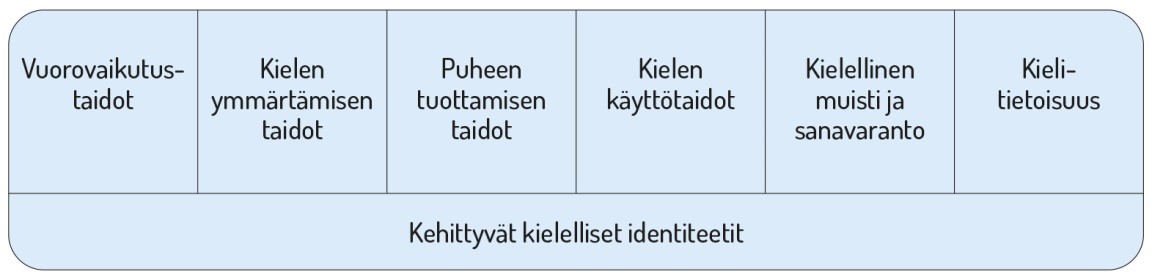 Kuvio 1. Lasten kielen kehityksen keskeiset osa-alueet varhaiskasvatuksessa (VASU 2018, 41). “Varhaiskasvatuksessa tuetaan monipuolisesti vieraskielisten ja monikielisten lasten kielitaidon sekä kieli- ja kulttuuri-identiteettien ja itsetunnon kehittymistä. Suomen/ruotsin kielen taidon kehittymistä edistetään tavoitteellisesti kielellisten taitojen ja valmiuksien osa-alueilla lasten tarpeista ja edellytyksistä lähtien. Monipuolisten vuorovaikutustilanteiden ja oppimisympäristöjen avulla lapsille tarjotaan mahdollisuuksia käyttää ja omaksua suomea/ruotsia toisena kielenä. Suomen/ ruotsin kielen omaksumisen lähtökohtana on arkielämän konkreettinen kieli ja sen ilmaisuvaranto. Kielen ymmärtämis- ja tuottamistaitojen kehittyminen nivoutuvat toisiinsa. Lapsi saa valmiuksia havaintojen tekemiseen sekä oman ajattelunsa, tunteidensa ja mielipiteidensä ilmaisemiseen tilanteeseen ja itselleen sopivalla tavalla.” (VASU 2018, 50.) “Taito toimia vuorovaikutustilanteissa: Aidossa vuorovaiku- tuksessa puheen ymmärtäminen ja puhuminen kietoutuvat tiiviisti yhteen. Puhuminen ei ole monologimaista yksinpu- helua, vaan toimimista vuorovaikutustilanteessa, jossa pitää pystyä reagoimaan vuorovaikutuskumppaneiden toimin- taan. Tällöin tarvitaan puheen ymmärtämisen ja vuorovaiku- tustilanteen tulkintataitoja.” “Lapsen ikä, äidinkielen taito ja mahdollisesti muualla saatu koulutausta vaikuttavat siihen, kuinka paljon hänellä on maailmantietoa ja strategista taitoa ylittää kielitaitonsa rajoja.” (Kehittyvän kielitaidon asteikko 2016.)   Lapsen sukunimi ja etunimet:     Kutsumanimi (tai nimen ääntömuoto):     Syntymäaika:     	Syntymäpaikka:      Äidinkieli, -kielet:      Aikaisempi osallistuminen suomenkieliseen toimintaan (paikka, aika pvm.–pvm.):      Aloitusajankohta nykyisessä varhaiskasvatuspaikassa/ ryhmässä (pvm. ja paikka):     Merkitse toimintamuoto: kerho   / osapäivä   / kokopäivä   / muu, mikä:      Läsnäolo on säännöllistä    / läsnäolo on epäsäännöllistä    / tarkemmin:      Loma-aikojen ulkopuoliset poissaolojaksot ja kestot:      Muuta:      Arviointipaikka, arvioija, ajankohta (pvm.):      